AUFGABE 1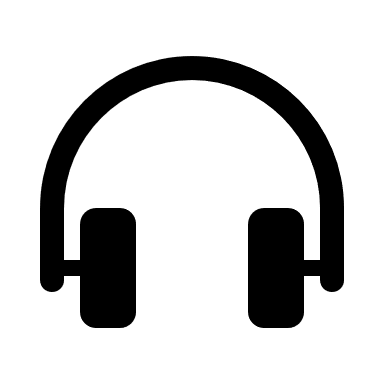 Ihr hört ein Interview. Zu diesem Interview gibt es fünf Fragen. Ihr müsst entscheiden, welche Aussage richtig ist. Kreuzt an.AUFGABE 2Lest die Antworten des Biologen Michael Ohl. Wie könnten die Fragen lauten? Überlegt euch in der Gruppe passende Fragen. Achtung: Manchmal werden auch mehrere Fragen auf einmal gestellt. AUFGABE 3Lest gemeinsam das Interview mit Herrn Ohl. Lest das Interview in verteilten Rollen. Anschließend formuliert bitte, wie im Beispiel, das, was Herr Ohl gesagt hat in einen Nebensatz mit dass um. Wo wohnt Herr Ohl?a) in der Nähe von Berlin	b) in Berlin	c) nicht in Berlin	Was ist Herr Ohl von Beruf?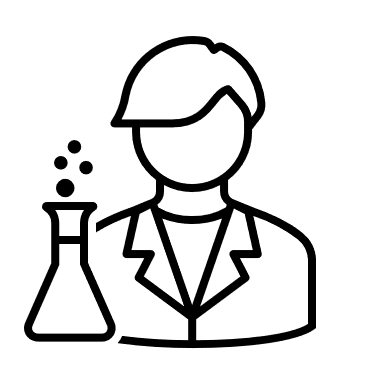 a) Biologielehrer	b) Wissenschaftler	c) Experte für Biodiversität	Wozu forscht Herr Ohl?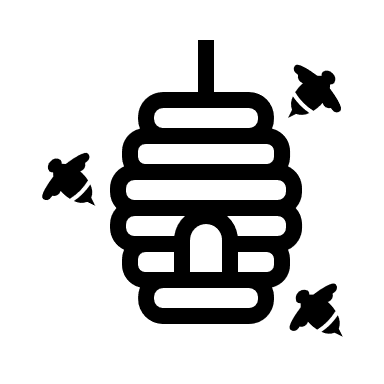 a) zu Insekten	b) zu Wespen	c) zur Naturkunde	Warum sind Insekten für uns auch so wichtig?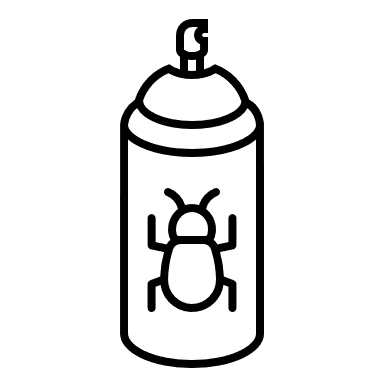 a) Sie bestäuben Blüten.	b) Sie bestäuben Blüten und fressen Schädlinge. 	c) Sie fressen Schädlinge.	Welches ist das Lieblingsinsekt von Herrn Ohl?a) eine Wespe ohne Flügel	b) dicke Wildbienen	c) Wespenweibchen	FrageIch wohne in der Nähe von Berlin.Ich wohne in der Nähe von Berlin.FrageIch arbeite im Museum für Naturkunde in Berlin.Ich arbeite im Museum für Naturkunde in Berlin.FrageNach der Schule habe ich Biologie studiert. Seit vielen Jahren arbeite ich als Wissenschaftler im Museum für Naturkunde in Berlin. Dort forschte ich über Biodiversität von Insekten und besonders zu Wespen. Nach der Schule habe ich Biologie studiert. Seit vielen Jahren arbeite ich als Wissenschaftler im Museum für Naturkunde in Berlin. Dort forschte ich über Biodiversität von Insekten und besonders zu Wespen. FrageInsekten sind die artenreichste Tiergruppe auf der Erde. Die Lebensräume überall auf der Erde brauchen Insekten. Wenn wir die Natur besser verstehen wollen, müssen wir viel mehr über Insekten wissen. Auch für unsere Ernährung ist es wichtig, dass es den Insekten gut geht. Die Insekten bestäuben z.B. Blüten und fressen Schädlinge. Es ist deshalb auch für den Menschen wichtig, Insekten zu schützen. Insekten sind die artenreichste Tiergruppe auf der Erde. Die Lebensräume überall auf der Erde brauchen Insekten. Wenn wir die Natur besser verstehen wollen, müssen wir viel mehr über Insekten wissen. Auch für unsere Ernährung ist es wichtig, dass es den Insekten gut geht. Die Insekten bestäuben z.B. Blüten und fressen Schädlinge. Es ist deshalb auch für den Menschen wichtig, Insekten zu schützen. FrageDie Honigbiene ist kein Wildtier, sie ist ein Nutztier. Für die Bestäubung von Obstbäumen ist die Honigbiene wichtig. Die vielen tausend anderen Insektenarten sind aber für die Natur viel wichtiger. Wir müssen sie unbedingt schützen.Die Honigbiene ist kein Wildtier, sie ist ein Nutztier. Für die Bestäubung von Obstbäumen ist die Honigbiene wichtig. Die vielen tausend anderen Insektenarten sind aber für die Natur viel wichtiger. Wir müssen sie unbedingt schützen.FrageIch entdecke immer wieder noch unbekannte Wespenarten. Einmal habe ich eine neue Wespenart in den Wüsten des Oman entdeckt. Die Weibchen dieser Wespe haben keine Flügel und können nicht fliegen. Das ist sehr besonders. Diese hübsche Wespe ist eins von meinen Lieblingstieren. Ich entdecke immer wieder noch unbekannte Wespenarten. Einmal habe ich eine neue Wespenart in den Wüsten des Oman entdeckt. Die Weibchen dieser Wespe haben keine Flügel und können nicht fliegen. Das ist sehr besonders. Diese hübsche Wespe ist eins von meinen Lieblingstieren. Herr Ohl: Ich wohne in der Nähe von Berlin.Herr Ohl sagt, dass er in der Nähe von Berlin wohnt. -> In einem Nebensatz steht das konjugierte Verb immer am Ende!